Закупочная документацияпо открытому запросу коммерческих предложений, участниками которого являются любые лица, в том числе субъекты малого и среднего предпринимательства, на право заключения Договора поставки роликов конвейера для телескопического штабельного конвейера Telestack TS850, согласно техническому заданию для нужд АО «Порт Ванино»п. Ванино2019 годСодержание  - Общие положенияОбщие сведения о процедуре запроса коммерческих предложенийАО «Порт Ванино» (далее – Организатор), Извещением о проведении запроса коммерческих предложений, опубликованным в Единой информационной системе для размещения информации о закупках отдельными видами юридических лиц (www.zakupki.gov.ru/223), а также размещенной для проведения на сайте торгово-закупочной системы группы компаний «Мечел» – www.b2b-mechel.ru (далее – Система) за №1277337,  приглашает юридических лиц, физических лиц и индивидуальных предпринимателей к участию в процедуре открытого запроса коммерческих предложений (далее – Запрос коммерческих предложений) на право заключения Договора поставки Роликов конвейера для телескопического штабельного конвейера Telestack TS850, согласно техническому заданию для нужд АО «Порт Ванино».Участниками данной процедуры могут любые лица, в том числе субъекты малого и среднего предпринимательства.Настоящий запрос коммерческих предложений проводится в соответствии с правилами работы и с использованием функционала электронной торговой площадки Системы.Подробные требования к поставляемой продукции (оборудованию), условиям и срокам поставки изложены в Извещении и прикрепленной к нему документации.Частичная поставка продукции (оборудования) в пределах Лота не допускается.Оценка поступивших от претендентов Заявок осуществляется Закупочной комиссией АО «Порт Ванино» (далее – ЗК) и иными лицами (экспертами и специалистами), привлеченными Организатором.Для справок обращаться:	По вопросам проведения регламентированных процедур – Голованова Юлия Александровна, ведущий инженер отдела закупок АО «Порт Ванино», тел. (42137) 57-321, e-mail: Snab4@vcsp.ru. 	По вопросам возможных ограничений проводимой конкурентной процедуры или дискредитации Участника со стороны Организатора закупки – Директор по безопасности Киселёв Сергей Александрович, тел. (42137) 57-844, e-mail: skiselev@vcsp.ru. Начальная (максимальная) цена Договора: 72 980,00 руб., без учета НДС.Стоимость Лота указывается на условиях поставки до склада Организатора в соответствии с п. 1.3 Технического задания и должна включать в себя исключительно все расходы Поставщика (с учетом расходов на перевозку, страхование, уплату таможенных пошлин, командировочных расходов, налогов и др. обязательных платежей).Критерии оценки и сопоставления выбора Победителя:  - Приведенная стоимость Лота;  - Срок поставки;  - Условия оплаты.Место и дата рассмотрения предложений Участников закупки: 682860, Хабаровский край, п. Ванино, ул. Железнодорожная, д. 1, не позднее 15.08.2019.Место и дата подведения итогов закупки: 682860, Хабаровский край, п. Ванино, ул. Железнодорожная, д. 1, не позднее 15.08.2019.Организатор закупки, по согласованию с Заказчиком, вправе изменить данный срок.Место, условия, и сроки (периоды) поставки продукции размещены в Техническом задании.Требования к качеству размещены в Техническом задании.  Требование к размеру и форме обеспечения заявки, требования к условиям такого обеспечения, срок и порядок его предоставления, возврата и удержания обеспечения не установлены.Единственным официальным источником информации о ходе и результатах  закупочной процедуры является Единая информационная система, участники самостоятельно должны отслеживать размещение в такой системе разъяснения и изменения документации по закупочным процедурам, информацию о принятых в ходе закупочных процедур решениях закупочной комиссии и организатора закупочных процедур.Правовой статус процедур и документовДанная процедура запроса коммерческих предложений не является конкурсом, и ее проведение не регулируется статьями 447 – 449 части первой Гражданского кодекса Российской Федерации. Данная процедура запроса коммерческих предложений также не является публичным конкурсом и не регулируется статьями 1057 – 1061 части второй Гражданского кодекса Российской Федерации. Таким образом, данная процедура запроса коммерческих предложений не накладывает на Организатора соответствующего объема гражданско-правовых обязательств.Опубликованное в соответствии с пунктом . Извещение вместе с настоящей Закупочной документацией, Техническим заданием и проектом Договора, являющимися его неотъемлемым приложением, являются приглашением делать Заявки.Предложение Участника имеет правовой статус Оферты и будет рассматриваться Организатором запроса в соответствии с этим. В случае если, в течение срока, указанного в заявке, либо по истечении 60 календарных дней с даты поступления заявки организатору предложений, не совершен соответствующий акцепт, то заявка считается не принятой.Организатор вправе отказаться от проведения закупки на любом из этапов, не неся при этом материальной ответственности перед Участниками.Во всем, что не урегулировано Извещением о проведении запроса коммерческих предложений и настоящей Закупочной Документацией стороны руководствуются законодательством Российской Федерации.ОбжалованиеВсе споры и разногласия, возникающие в связи с проведением запроса коммерческих предложений, в том числе касающиеся исполнения Организатором запроса и Участниками своих обязательств, в связи с проведением запроса коммерческих предложений и участием в нем, должны разрешаться в претензионном порядке. Для реализации этого порядка заинтересованная сторона в случае нарушения ее прав должна обратиться с претензией к другой стороне. Сторона, получившая претензию, должна направить другой стороне мотивированный ответ на претензию в течение 15 рабочих дней с момента ее получения.При возникновении события, ограничивающего конкурентные процедуры или в результате дискредитации Участника со стороны Организатора закупки, Участник закупки в праве обратиться в адрес представителя Службы безопасности по адресу, указанному в п.1.1.7.Общие требования к ПредложениюУчастник должен подготовить и подать Основное предложение в соответствии с требованиями данной Закупочной документации или, взамен Основного предложения, может подать Альтернативное предложение:- Основное предложение – предложение Участника, включающее в себя стоимость Лота, номенклатуру, количество продукции, существенные условия поставки (период поставки), соответствие требованиям пункта 3.1. Технического задания,  а также другие условия в соответствии с требованиями Технического задания и настоящей Закупочной документации;- Альтернативное предложение - предложение Участника, отличающееся от основного иными коммерческими условиями (условия оплаты, условия договора и другие). При этом альтернативное предложение не должно ухудшать требования к качеству, техническим характеристикам, безопасности ТМЦ, указанных в Техническом задании.1.4.2. Возможность предложения аналогов запрашиваемой продукции в рамках проведения данной закупочной процедуры   предусмотрена. Под аналогами в рамках данной закупочной процедуры подразумевается продукция изготовленная по иному ГОСТу, ТУ, DIN. В рамках данной закупочной процедуры рассматривается любые производители. Факт наличия в составе Заявки аналогичного предложения должен быть четко отражен в Заявке на участие в запросе коммерческих предложений. Заказчик оставляет за собой право не принимать к рассмотрению предложения с техническими характеристиками, отличными от указанных в техническом задании.  2. Договор, заключаемый по результатам запроса коммерческих предложений2.1. Проект договора  поставки ТМЦ, представлен в пакете закупочной документации и является ее неотъемлемой частью. Редакция и условия текста проекта договора (кроме цены договора и сроков поставки, оказания услуг / выполнения работ, реквизитов Участника) не подлежат дальнейшим изменениям Участником. Все разногласия с проектом договора оформляются протоколом разногласий.2.2. Участник вправе в составе предложения предоставить проект договора в своей версии с пометкой « альтернативное предложение в части заключения договора».Победитель Запроса коммерческих предложений, выразивший согласие с проектом договора на этапе подачи Заявки,  не вправе отказаться от подписания договоров (в том числе приложений являющиеся неотъемлемой частью договоров) в редакции приложенной к настоящей Закупочной документации. 2.3. В случае заключения Договора по результатам закупочной процедуры с субъектом малого и среднего предпринимательства срок оплаты за продукцию не может превышать 30 календарных дней со дня подписания документа о поставке продукции по Договору.3. Порядок проведения запроса коммерческих предложений. Инструкции по подготовке ЗаявокОбщий порядок проведения запроса коммерческих предложенийЗапрос коммерческих предложений проводится в следующем порядке:подготовка Участниками своих Заявок и разъяснение Организатором торгов положений Закупочной документации, при необходимости (подраздел .);подача Заявок и их прием (подраздел );проведение переторжки (подраздел );Оценка и сопоставление предложений (подраздел )подведение итогов запроса коммерческих предложений (подраздел );проведение преддоговорных переговоров (при необходимости) и подписание Договора (подраздел 3.7).Подготовка заявки на участие в закупкеПеречень документов, предоставляемых участниками для подтверждения их соответствия установленным требованиямУчастник должен подготовить заявку, включающую:Письмо о подаче заявки по форме и в соответствии с инструкциями, приведенными в настоящей Закупочной документации (раздел 4, форма 1).Техническое предложение (раздел 4, форма 2).Предложения аналогов (если предусмотрены);   Проект договора, составленный по форме, предусмотренной пунктом 2.1 Закупочной документации. Участник при подаче Заявки обязан выразить согласие с условиями проекта договора. Участнику  на каждом листе проекта Договора, необходимо указать следующий текст «[Участник – полное наименование Участника] с редакцией договора ознакомлен и полностью согласен», рядом должны быть указаны фамилия и инициалы уполномоченного лица Участника, стоять подпись уполномоченного лица и оттиск печати Участника.Документы, подтверждающие соответствие Участника требованиям настоящей Закупочной документации, а именно:выписку из Единого государственного реестра юридических лиц (аналогичного документа для индивидуальных предпринимателей) не старше одного месяца от дня предоставления;формы годовой финансовой отчетности за три года деятельности с аудиторским заключением (при наличии требований о проведении аудита в соответствии с законодательством), баланс и отчет о прибылях и убытках за последний отчетный период с отметкой налогового органа;анкету участника по установленной в настоящей Закупочной Документации форме (раздел 4, форма 3);справку о перечне и объемах выполнения аналогичных поставок за 2016-2018 годы (раздел 4, форма 4);документы, подтверждающие полномочия на предоставление определенного вида продукции, являющиеся предметом закупки, при необходимости, если Участник не является производителем;отзывы, рекомендации, и другие документальные доказательства исполнения аналогичных договоров (если имеются);копию действующей редакции устава, подписанная руководителем и скрепленная печатью организации;копию свидетельства о регистрации юридического лица;копию свидетельства о постановке на учет в налоговом органе;сведения о судебных разбирательствах, в которые (был) вовлечен участник в качестве ответчика за последний год;информацию о наличии претензий и предписаний от надзорных органов за последний год (либо отсутствии таковых);справку из налоговых органов о наличии/отсутствии задолженности по налоговым платежам;копии документов, подтверждающих избрание и назначение лица, действующего от имени юридического лица без доверенности (приказ о назначении и протокол собрания уполномоченных органов об избрании (назначении);копии доверенности на право подписи в случае, если документы подписываются представителем по доверенности;Согласие на обработку персональных данных от руководителя Участника, Главного бухгалтера Участника и ответственного лица Участника (раздел 4, форма 5) – участником может быть предложена иная форма, не противоречащая требованиям ФЗ № 152-ФЗ от 27.07.2006 «О персональных данных»; внутрикорпоративные одобрения (протоколы общего собрания акционеров / совета директоров / общего собрания участников) (если требуется в соответствии с уставными документами Участника и законодательством): документ, подтверждающий наличие решения (одобрения) со стороны установленного законодательством РФ органа о заключении крупной сделки, оформленный в соответствии с законодательством РФ, или (в случае, если сделка согласно законодательству не является для Участника крупной) – справку (письмо) в произвольной форме; документ, подтверждающий наличие решения (одобрения) со стороны установленного законодательством РФ органа о заключении сделки, в совершении которой имеется заинтересованность, оформленный в соответствии с законодательством РФ, или (в случае, если сделка согласно законодательству не является для Участника сделкой, в совершении которой имеется заинтересованность) справку (письмо) в произвольной форме;декларация о соответствии субъектов малого и среднего предпринимательства требованиям, установленным статьей 4 Федерального закона от 24.07.2007 года № 209–ФЗ «О развитии малого и среднего предпринимательства в Российской Федерации» (раздел 4, форма 6).иные документы, которые по мнению Участника, подтверждают его соответствие установленным требованиям, с соответствующими комментариями, разъясняющими цель предоставления этих документов.Заявка должна быть подготовлена в электронной форме с использованием функционала Системы в отсканированном виде, с последующим его предоставлением в адрес Организатора в письменной (бумажной) форме (при необходимости может быть запрошена у Участника, признанного победителем процедуры).Участник закупки в заявке на участие в закупке (Приложение № 1 к Письму о подаче заявки - раздел 4, форма 1) указывает наименование страны происхождения поставляемых товаров. Участник закупки несет ответственность за представление недостоверных сведений о стране происхождения товаров, указанного в заявке на участие в закупке.Порядок подготовки и подачи Заявки через СистемуУчастники торгов при оформлении Заявки через Систему, должны использовать формы и инструкции по их заполнению, предусмотренные настоящей Закупочной документацией.Все файлы Заявки, размещенные Участником в Системе, должны иметь наименование либо комментарий, позволяющие идентифицировать содержание данного файла Заявки, с указанием наименования документа, представленного данным файлом.Место подачи заявок – Система. Правила и порядок подачи через Систему определяются регламентом данной системы и соглашением Участника с оператором данной Системы.Дата начала подачи заявок на участие в закупке через Систему  01.07.2019.Дата окончания подачи заявок на участие в закупке через Систему  08.07.2019.Порядок подачи Заявки на электронный адрес организатора.В случае отсутствия у Участника технической возможности подачи предложения через функционал электронной торговой площадки, Организатор процедуры вправе принять от такого участника предложение на адрес электронной почты zakupki@vcsp.ru (в копию Snab4@vcsp.ru), самостоятельно загрузив данное предложение на площадку посредством функционала Системы,  при соблюдении следующих условий:Участник должен быть зарегистрирован в Системе;предложение должно поступить на адрес электронной почты в срок не позднее чем за 4 (четыре) часа до окончания основного этапа Закупочной процедуры;при представлении Предложения в сканированном варианте, Участник должен соблюсти следующие необходимые требования к порядку оформления и предоставления такого Предложения:каждый документ, входящий в Заявку, должен быть подписан лицом, имеющим право действовать от имени Участника и скреплен печатью Участника;в составе документов должно быть официальное письмо-обращение к Организатору закупки с просьбой разместить электронную версию своего предложения и отказом от каких-либо претензий, связанных с тем, что Заявка в Системе будет размещаться не самим Участником.при отсутствии в представленном на электронный адрес письме обозначенных документов Организатор в праве не подгружать Предложение Участника в Систему;от одного Участника на электронный адрес Организатора может быть подано только одно Предложение, корректировка которого не допускается. Прием к рассмотрению предложений, поданных на «бумажном» носителе при проведении закупки в электронном виде не допускается.Требования к сроку действия Заявки Заявка действительна в течение срока, указанного Участником в письме о подаче заявки. В любом случае этот срок не должен быть менее 60 (шестидесяти) календарных дней со дня, следующего за днем окончания приема Заявок.Требования к языку ЗаявкиВсе документы, входящие в состав Заявки, должны быть подготовлены на русском языке за исключением нижеследующего.Документы, оригиналы которых выданы Участнику третьими лицами на ином языке, могут быть представлены на языке оригинала при условии, что к ним приложен перевод этих документов на русский язык (в специально оговоренных случаях – апостилированный). При выявлении расхождений между русским переводом и оригиналом документа на ином языке Заказчик будет принимать решение на основании перевода.Организатор вправе не рассматривать документы, не переведенные на русский язык.Требования к валюте Заявки, к форме, сроку и порядку оплаты Все суммы денежных средств в документах, входящих в Заявку, должны быть выражены в валюте Российской Федерации, за исключением нижеследующего.Документы, оригиналы которых выданы Участнику третьими лицами с выражением сумм денежных средств в иных валютах, могут быть представлены в валюте оригинала при условии, что к этим документам будут приложены комментарии с переводом этих сумм в российские рубли исходя из официального курса валюты, установленного Центральным банком Российской Федерации, с указанием такового курса и даты его установления. Заявка, поданная участником, являющимся субъектом малого и среднего предпринимательства, предложившим в Заявке условия оплаты более 30 календарных дней,  может быть принята Закупочной комиссией и будет рассматриваться как Заявка с отсрочкой платежа в  30 календарных дней. Оплата Заказчиком производится путем перечисления денежных средств на расчетный счет Поставщика в течение 60 календарных дней с момента поставкиТребования к Участникам закупки.Участвовать в процедуре запроса коммерческих предложений может любое юридическое лицо или индивидуальный предприниматель, зарегистрированные в Системе в качестве участников.Чтобы претендовать на победу в данной процедуре запроса коммерческих предложений и получить право заключить с Заказчиком Договор, Участник должен отвечать следующим требованиям:обладать гражданской правоспособностью в полном объеме для заключения и исполнения Договора;не являться неплатежеспособным или банкротом, не находиться в процессе ликвидации, на имущество Участника запроса коммерческих предложений, в части существенной для договора, не должен быть наложен арест, экономическая деятельность Участника запроса коммерческих предложений не должна быть приостановлена;обладать необходимыми профессиональными знаниями и опытом исполнения аналогичных договоров, управленческой компетентностью, опытом и репутацией, иметь ресурсные возможности;иметь необходимые полномочия от производителей, предлагаемого им оборудования, на предложение в рамках настоящего запроса коммерческих предложений этого оборудования, его поставку, а также при необходимости его монтаж, наладку, пуск в эксплуатацию и дальнейшее гарантийное обслуживание.отсутствовать в реестре недобросовестных поставщиков, предусмотренном статьей 5 Федерального закона от 18.07.2011 № 223-ФЗ, и (или) в реестре недобросовестных поставщиков, предусмотренном Федеральным законом от 05 апреля 2013 года N 44-ФЗ.Формы, порядок и время предоставления разъяснений положений Закупочной документацииВ процессе подготовки Заявки Участники вправе обратиться к Организатору запроса коммерческих предложений за разъяснениями положений настоящей Закупочной документации. Запросы на разъяснение должны подаваться через Систему по установленной в ней форме.Организатор запроса коммерческих предложений обязуется в разумный срок (но не более 2-х рабочих дней) ответить через Систему на любой вопрос, который он получит не позднее, чем за 2 дня до истечения срока приема Заявок. Организатор запроса коммерческих предложений оставляет за собой право (но не обязанность) ответа на вопрос, полученный в более поздний срок, если обстоятельства позволят Организатору запроса коммерческих предложений ответить на него в разумное время до установленного срока подачи Заявки.Внесение изменений в Закупочную документациюОрганизатор запроса коммерческих предложений в любой момент до истечения срока приема Заявок вправе внести изменения в настоящую Закупочную документацию.Все Участники запроса коммерческих предложений, оформившие свое участие в запросе коммерческих предложений через Систему, получат соответствующие уведомления в порядке, установленными правилами данной площадки. Организатор не несёт ответственности в случаях, когда Участник не осведомлен о внесенных изменениях. Продление срока окончания приема ЗаявокПри необходимости Организатор запроса коммерческих предложений оставляет за собой право продления срока подачи Заявок, в том числе и по обращению Участников, без разъяснения причин.Все Участники, оформившие свое участие в запросе коммерческих предложений через Систему, получат соответствующие уведомления в порядке, установленными правилами данной площадки. Организатор не несёт ответственности в случаях, когда Участник не осведомлен о внесенных изменениях.Подача Заявок и их приемПодача Заявок через СистемуПорядок подачи Заявок в Системе определяется регламентом и правилами работы данной площадки.Все требуемые документы в соответствии условиями настоящей Закупочной документации должны быть предоставлены Участником через Систему в отсканированном виде в доступном для прочтения формате (предпочтительнее формат *.pdf, формат: один файл – один документ). При этом сканироваться документы должны после того, как они будут оформлены в соответствии с требованиями, указанными в настоящей Закупочной документации.Заявки в Системе должны быть поданы в период с момента размещения информации о закупке до истечения сроков, указанных в Извещении о проведении запроса коммерческих предложений.Переторжка (регулирование цены)Организатором запроса коммерческих предложений предусмотрена возможность проведения процедуры переторжки, т. Е. предоставление Участникам возможности добровольно повысить предпочтительность их Заявок (в том числе предложений аналогов) путем снижения первоначальной, указанной в Заявке, цены и улучшения иных условий.Организатор запроса коммерческих предложений имеет право воспользоваться объявленным правом на проведение процедуры переторжки, если большинство членов ЗК полагают, что цены, заявленные Участниками в Заявках, могут быть снижены. Участник запроса коммерческих предложений, приглашенный на переторжку, вправе не участвовать в ней по любому из представленных Заявок (основной и по аналогам), тогда его Заявка, по которой он не участвовал в переторжке, остается действующей с ранее объявленной ценой.Заявки Участника при повышении цены, а так же ухудшении иных условий, не рассматриваются, такой Участник считается не участвовавшим в процедуре переторжки, его Заявка остается действующей с ранее объявленной ценой.Процедура переторжки проводится с использованием функционала 
Системы в режиме редукциона. Порядок проведения процедуры переторжки определяется правилами данной площадки.В случае применения п.п.  настоящей Закупочной документации:Если два или более двух Участников подали свои предложения самостоятельно (без применения п. 3.2.3 настоящей Закупочной документации), то первый этап переторжки объявляется с использованием функционала Системы в режиме редукциона, а второй этап переторжки проводится с приемом предложений участников на закрытый электронный ящик peretorzhka@vcsp.ru. Если менее двух Участников подали свои предложения самостоятельно (без применения п. 3.2.3 настоящей Закупочной документации), то переторжка проводится с приемом предложений участников на закрытый электронный ящик peretorzhka@vcsp.ru. При проведении переторжки с приемом предложений на закрытый электронный ящик peretorzhka@vcsp.ru, Организатор, посредством функционала системы, направляет в адрес всех Участников приглашения на участие в переторжке с указанием адреса электронной почты для приема предложений.Организатор официальным письмом, посредством функционала системы, а так же на адрес электронной почты, указанный в оферте (Приложение № 1 к Закупочной документации) как адрес для направления приглашения к участию в переторжке с приемом предложений на закрытый электронный адрес, и при наличии доступа к такой информации,  направляет в адрес всех Участников приглашения на участие в переторжке с указанием адреса электронной почты peretorzhka@vcsp.ru и времени подачи Предложений;вскрытие электронного почтового ящика осуществляется в обозначенное в Приглашении время силами уполномоченных сотрудников служб снабжения и экономической безопасности;к дальнейшему рассмотрению принимаются Предложения, поданные в порядке, обозначенном п.  Прием предложений с ценами переторжки иным способом запрещен.Порядок оценки и сопоставления предложений УчастниковОценка Предложений осуществляется членами ЗК и, при необходимости, иными лицами (экспертами и специалистами), привлеченными Организатором запроса коммерческих предложений.Оценка Предложений может включать в себя Отборочную стадию (пункт ) и Оценочную стадию (пункт ).Отборочная стадия.В рамках проведения отборочной стадии Закупочная комиссия проверяет:правильность оформления Предложений и их соответствие требованиям настоящей Закупочной документации по существу;соответствие Участников требованиям настоящей Закупочной документации;соответствие коммерческой и технической частей Предложения требованиям настоящей Закупочной документации.В рамках отборочной стадии Закупочная комиссия может запросить у Участников разъяснения или дополнения их Предложений, в том числе представления отсутствующих документов. При этом Закупочная комиссия не вправе запрашивать разъяснения или требовать документы, меняющие суть Заявки. Допускаются уточняющие запросы по техническим условиям Заявки (перечня предлагаемой продукции, ее технических характеристик, иных технических условий), при этом данные уточнения не должны изменять предмет запроса коммерческих предложений.Отсутствие в заявке на участие в закупке указания (декларирования) страны происхождения поставляемого товара не является основанием для отклонения заявки на участие в закупке и такая заявка рассматривается как содержащая предложение о поставке иностранных товаров.По результатам проведения отборочной стадии Закупочная комиссия имеет право отклонить Предложения, которые:в существенной мере не отвечают требованиям к оформлению, изложенным в настоящей Закупочной документации;поданы Участниками, которые не отвечают требованиям настоящей Закупочной документации; содержат Предложения, по существу не отвечающие техническим, коммерческим или договорным требованиям настоящей Закупочной документации.При проведении отборочной стадии Организатор запроса коммерческих предложений вправе проверять соответствие предоставленных Участником заявлений, документов и информации действительности, в том числе путем направления запросов в государственные органы, лицам, указанным в заявке, а также проводить выездные проверки.Организатор запроса коммерческих предложений вправе не обращать внимание на мелкие недочеты и погрешности, которые не влияют на существо Предложения. Для целей установления соотношения цены предлагаемых к поставке товаров российского и иностранного происхождения, в случаях, предусмотренных п. 3.5.3.9 Закупочной документации, цена единицы каждого товара, определяется как произведение начальной (максимальной) цены единицы товара, указанной в Закупочной документации о закупке на коэффициент изменения начальной (максимальной) цены договора по результатам проведения закупки, определяемый как результат деления цены договора, по которой заключается договор, на начальную (максимальную) цену договора. Если в заявке на участие в закупке, представленной участником запроса коммерческих предложений содержится предложение о поставке товаров российского и иностранного происхождения при этом стоимость товаров российского происхождения составляет менее 50 процентов стоимости всех предложенных таким участником товаров то приоритет товарам российского происхождения по отношению к товарам, происходящим из иностранного государства не предоставляется.  Если в заявке на участие в закупке, представленной участником запроса коммерческих предложений содержится предложение о поставке товаров российского и иностранного происхождения при этом стоимость товаров российского происхождения составляет более 50 процентов стоимости всех предложенных таким участником товаров то приоритет товарам российского происхождения по отношению к товарам, происходящим из иностранного государства предоставляется в соответствии с Постановлением Правительства РФ от 16.09.2016 № 925 «О приоритете товаров российского происхождения, работ, услуг, выполняемых, оказываемых российскими лицами, по отношению к товарам, происходящим из иностранного государства, работам, услугам выполняемым оказываемым иностранными лицами».  Отнесение участника закупки к российским или иностранным лицам производится на основании документов участника закупки, содержащих информацию о месте его регистрации (для юридических лиц и индивидуальных предпринимателей), на основании документов, удостоверяющих личность (для физических лиц).Оценочная стадия.После проведения отборочной стадии, в рамках которой отклоняются Предложения не соответствующие требованиям Закупочной документации, Закупочная комиссия оценивает и сопоставляет Предложения и проводит их ранжирование по степени предпочтительности для Заказчика, исходя из следующих критериев и их весового коэффициента:* В случае если участник,  являющийся субъектом малого и среднего предпринимательства, предложил в Предложении/Заявке условия постоплаты более 30 календарных дней, такое предложение может быть принято Закупочной комиссией и будет рассматриваться как Предложение/Заявка с постоплатой  30 календарных дней.При оценке заявки по критерию «Стоимость лота», предложения Участников должны быть предварительно приведены к единому базису (учет расходов на доставку продукции, для топлива – пересчет в калорийность и т.д.).В случае соблюдения п. 3.5.4.9 Закупочной документации, оценка и сопоставление заявок на участие в закупке, которые содержат предложения о поставке товаров российского происхождения, выполнении работ, оказании услуг российскими лицами, по критерию № 1 производятся по предложенной в указанных заявках цене договора, сниженной на 15 процентов, при этом договор заключается по цене договора, предложенной участником в заявке на участие в закупке. Для таких расчетов применяется следующая формула:Сi(цена товара российского производства) = Сp*0,85., где Сi – цена договора, сниженная на 15% в соответствии с п. 3.5.4.3 Закупочной документации;Сp – цена предложенная участником.Полученные оценки по каждому критерию применяется для расчета интегральной оценки общей предпочтительности заявки участника. Данный показатель рассчитывается как сумма полученных балльных оценка с учетом их весовых коэффициентов по следующей формуле:Ri = (K1 x V1) + (K2 x V2) +…..+ (Kn x Vn) , где:Ri – общий рейтинг предпочтительности i-го Предложения;K1 – Kn  – балльные оценки по критериям без учета весовых коэффициентов;V1 – Vn – весовые коэффициенты соответствующих критериев.3.5.4.5. Закупочная комиссия ранжирует Предложения Участников по степени предпочтительности условий, предложенных Участниками.3.5.4.6. При одинаковых условиях поданных Участниками заявок, ЗК ранжирует предложения Участников по дате и времени их подачи3.5.4.7. В случае, если при проведении запроса коммерческих предложений участником закупки предложена цена договора, сниженная на 15 и более процентов по отношению к начальной (максимальной) цене договора, указанной в Закупочной документации, Закупочная комиссия имеет право запросить, а такой участник обязан предоставить  Заказчику письменное обоснование предлагаемой цены договора, которое может включать в себя гарантийное письмо от производителя с указанием цены и количества поставляемого товара, документы, подтверждающие наличие товара у участника закупки, смету на выполнение работ, иные документы и расчеты, подтверждающие возможность участника закупки осуществить поставку товара, выполнение работ, оказание услуг по предлагаемой цене. В случае не предоставления таким участником обоснования цены Договора, Закупочная комиссия вправе отклонить предложение такого участника.Подведение итогов запроса коммерческих предложенийПо результатам проведенных процедур ЗК принимает решение либо по определению Победителя, либо по завершению данной процедуры запроса коммерческих предложений без определения Победителя и заключения Договора: в случае если Заявка какого-либо из Участников полностью удовлетворит ЗК, комиссия определит данного Участника Победителем запроса коммерческих предложений.  в случае если самая лучшая Заявка не удовлетворит ЗК, комиссия вправе принять решение о прекращении процедуры запроса коммерческих предложений. в случае если по итогам отборочного этапа (пункт  3.5.3) на запрос коммерческих предложений поступили Предложения менее чем от двух Участников, ЗК принимает решение о прекращении процедуры запроса коммерческих предложений (закупка признается несостоявшейся).Если по результатам  закупочной процедуры была предоставлена только одна заявка (предложение), то ЗК могут быть приняты следующие решения:- о закупке у единственного источника – в случае, если по заключению Закупочной комиссии проведение главных процедур закупок нецелесообразно (например: исчерпаны лимиты времени на проведение дополнительных процедур Закупок, проведение новой Закупки не приведет к изменению круга Участником и появлению другого победителя), а предоставленная заявка (предложение) приемлема;- проведение повторной Закупки.Оценка предложений включает в себя проверку правильности оформления предложений; соответствие участника, его коммерческого и технического предложений требованиям Закупочной документации и дальнейшее ранжирование Предложений по степени предпочтительности в соответствии с критериями (п. ).Проведение преддоговорных переговоров (по необходимости) и подписание ДоговораПо всем вопросам, не нашедшим отражение в Извещении о проведении запроса коммерческих предложений, настоящей Закупочной документации и Заявке Победителя запроса, стороны имеют право вступить в преддоговорные переговоры.Ход переговоров и достигнутые результаты фиксируются в Протоколе преддоговорных переговоров.Организатор направляет Победителю Договор на подписание в течение 20 (двадцати) рабочих дней с момента подписания протокола ЗК о выборе победителя. Победитель должен направить подписанный Договор в течение 5 (пяти) рабочих дней с даты получения Договора от Организатора.В случае не подписания Договора со стороны Победителя в установленный п.  срок, ЗК вправе определить другого Победителя из числа остальных участников запроса коммерческих предложений, согласно итоговому ранжиру Заявок.Страна происхождения поставляемого товара в договоре указывается на основании сведений, содержащихся в заявке на участие в закупке, представленной участником закупки, с которым заключается договор.При исполнении договора, заключенного с участником закупки, которому предоставлен приоритет в соответствии с Постановлением Правительства РФ от 16.09.2016 № 925 "О приоритете товаров российского происхождения, работ, услуг, выполняемых, оказываемых российскими лицами, по отношению к товарам, происходящим из иностранного государства, работам, услугам выполняемым оказываемым иностранными лицами" не допускается замена страны происхождения товаров, за исключением случая, когда в результате такой замены вместо иностранных товаров поставляются российские товары, при этом качество, технические и функциональные характеристики (потребительские свойства) таких товаров не должны уступать качеству и соответствующим техническим и функциональным характеристикам товаров, указанных в договоре.В случае уклонения Победителя закупки от заключения Договора, на условиях поданной Оферты, Организатор в соответствии со статьей 5 Федерального Закона от 18.07.2011 г. №223-ФЗ "О закупках товаров, работ, услуг отдельными видами юридических лиц", направляет в уполномоченный орган сведения о включении такого Участника в Реестр недобросовестных поставщиков. Отказом от подписания договоров в частности признается:-   одностороннее повышение Победителем предложений  Договора и/или изменения других существенных условий Договора, после подведения итогов закупки;-  не предоставление со стороны Победителя Запроса коммерческих предложений Договора в течение 5 (пяти) рабочих дней, с даты получения Договора от Организатора;- прямой отказ от подписания, выраженный в письме победителя Запроса коммерческих предложений/цен;-  внесение в первоначальный проект договора любых изменений;Заказчик оставляет за собой право увеличивать или уменьшать изначальный объем поставок в пределах 20 %, не меняя при этом единицы поставляемого оборудования и другие условия.3.7.9. В случае заключения Договора, по результатам закупочной процедуры с субъектом малого и среднего предпринимательства, срок оплаты поставляемых товаров не может превышать 30 календарных дней со дня подписания документов о поставке товара по Договору.Обеспечение исполнения обязательств по ДоговоруЕсли в ходе запроса предложений предполагаемый победитель закупочной процедуры предложил заключить договор на условиях предоплаты, Заказчик вправе, до подведения итогов закупки, потребовать финансовое обеспечение по Договору на возврат авансовых платежей. Все расходы, связанные с предоставлением такого обеспечения, несет Участник.По официальному запросу Организатора на предоставление финансового обеспечения по Договору на возврат авансовых платежей, Участник обязан предоставить такое обеспечение, либо предоставить мотивированный отказ.В случае отказа от предоставления Участником обеспечения по Договору на возврат авансовых платежей, либо отсутствия ответа от участника, ЗК вправе определить другого Победителя из числа остальных участников (готовых предоставить финансовое обеспечение по авансовым платежам, либо предлагающих отсрочку платежа) запроса предложений, согласно итоговому ранжиру Предложений.Финансовое обеспечение по Договору на возврат авансовых платежей должно иметь форму банковской гарантии. Банковская гарантия должна быть составлена   с учетом требований статей 368 – 378 Гражданского кодекса РФ и следующих условий:банковская гарантия должна быть безотзывной;сумма банковской гарантии должна быть равна сумме авансового платежа;срок действия банковской гарантии должен распространяться на весь период выполнения поставок, работ (услуг), а также на 10 (десять) дней, следующих после подписания акта ввода в эксплуатацию;в банковской гарантии должно быть предусмотрено безусловное право бенефициара на истребование суммы банковской гарантии полностью или частично в случаях, связанных с неисполнением Договора, прямо указанных в тексте Договора;в банковской гарантии должно быть предусмотрено, что в случае реализации Бенефициаром права на отказ от исполнения Договора, Бенефициар направляет гаранту письменное требование, указывающее, что Бенефициар согласно условиям Договора использовал право на односторонний отказ от исполнения Договора и Принципал не исполнил обязанность по возврату авансовой задолженности в 30-дневный срок. Требование Бенефициара о платеже должно сопровождаться копией письменного уведомления Принципала о расторжении договора и возврате авансов, а также справкой Бенефициара о выплаченных авансах;требование Бенефициара должно быть направлено в адрес Гаранта через банк Бенефициара, который подтвердит подлинность подписей и полномочия лиц, подписавших данное требование от имени Бенефициара;Платеж по банковской гарантии должен быть осуществлен в течение 5 рабочих дней после обращения бенефициара;все платежи, осуществленные по банковской гарантии, автоматически уменьшают сумму данной Гарантии;предел обязательств Гаранта по банковской Гарантии может быть сокращен при предоставлении письменного уведомления Бенефициара о согласии на сокращение суммы гарантии. При этом размер обязательств Гаранта будет сокращаться на сумму, указанную в уведомлении Бенефициара;в банковской гарантии не должно быть условий или требований, противоречащих вышеизложенному.Банковская гарантия должна быть выдана банком, о котором достоверно известно и который соответствует следующим требованиям:наличие действующей лицензии ЦБ РФ на осуществление банковской деятельности на территории Российской Федерации, срок действия которой превышает срок действия гарантии не менее чем на шесть календарных месяцев;соблюдение всех утвержденных ЦБ РФ обязательных нормативов;размер обеспечиваемого обязательства (сумма гарантии) составляет не более 5% от величины собственного капитала банка на последнюю отчетную дату, предшествующую дате выдачи гарантии;присутствовать (офис, отделение, филиал) по местонахождению предприятия (Общества), для нужд которого заключается Договор;гарантом должен быть банк или иная кредитная организация, о которой достоверно известно, что они не является убыточными, банкротами, не находятся под внешним управлением или их лицензия не приостановлена полностью или частичноПри проведении процедуры, участниками которой могут являться только субъекты малого и среднего предпринимательства, участникам закупки может быть предоставлено право выбора между предоставлением банковской гарантии (на условиях п. 3.8.5 и п. 3.8.6) или путем внесения денежных средств на счет. Сведения о счете предоставляется по письменному запросу участника процедуры.4. Образцы основных форм документов, включаемых в ЗаявкуФорма 1Оферта с приложениями На бланке поставщика						      Председателю Закупочной комиссии«_____» ________ 2019 годаИсх. №____________________Заявка (ОФЕРТА)(коммерческое предложение) на участие в запросе коммерческих предложений на право заключения Договора поставки роликов конвейера для телескопического штабельного конвейера Telestack TS850, согласно техническому заданию для нужд АО «Порт Ванино»Запрос коммерческих предложений №  1277337  (www.b2b-mechel.ru)Настоящим (Поставщик – указать полное название юридического лица, представившего оферту) в лице (должность, Ф.И.О.), действующего на основании (Устава / доверенности) (далее – «Участник»), предлагает поставить ТМЦ  в объеме, в сроки, по цене и на условиях, указанных в приложениях к оферте, являющимися неотъемлемой частью настоящей оферты.Настоящая оферта является, в соответствии со ст. 435 и ст. 436 Гражданского Кодекса Российской Федерации, безотзывной в течение всего периода поставки указанного в Приложении №1 к настоящей оферте. При этом в случае направления Организатором информации о минимальных ценах не будет истолковано нами в качестве отказа в принятии настоящей оферты, которая продолжает действовать в срок, указанный в настоящей Оферте или до момента принятия Организатором или отказа в принятии нашей окончательной оферты (если будет направлен).Вся информация, представленная Участником Организатору в связи с настоящей офертой, включая каждый документ, приложенный к оферте, является верной, полной и точной, насколько это известно Участнику, действующему добросовестно и разумно при предоставлении такой информации Организатору, и он не скрыл обстоятельств, которые могли бы, в случае их выяснения, негативно повлиять на принятие решения Организатором по итогам проведения закупочной процедуры.Участник несет ответственность за достоверность сведений, содержащихся в оферте, включая каждый документ, приложенный к оферте. Предоставление Участником недостоверных сведений является основанием для взыскания с Участника убытков, причиненных в результате представления недостоверных сведений.Настоящим подтверждаем, что в случае признания нашей организации победителем запроса коммерческих предложений № 1277337  (www.b2b-mechel.ru), размещенного в Единой информационной системе для размещения информации о закупках отдельными видами юридических лиц (www.zakupki.gov.ru), готовы подписать договор поставки в редакции, приложенной к Закупочной документации по открытому запросу коммерческих предложений № 1277337  на  право заключения Договора поставки роликов конвейера для телескопического штабельного конвейера Telestack TS850, согласно техническому заданию для нужд АО «Порт Ванино» (с учетом права участника предоставить в составе своего предложения протокол разногласий к Договору поставки в соответствии с п. 2.1 Закупочной документации)*.Наша оферта связывает нас обязательствами поставить ТМЦ в объеме, в сроки, по предложений и на условиях, указанных в оферте, и в приложениях к ней. В случае получения нами от Вас подтверждения о принятии нашей оферты в течение срока действия оферты по электронному адресу: __________.Приглашение на участие в переторжке с приемом предложений на закрытый электронный ящик peretorzhka@vcsp.ru в соответствии с п. 3.4.6 Закупочной документации прошу направить по электронному адресу: __________.ОСНОВНОЕ ПРЕДЛОЖЕНИЕАвансовый платеж по основному предложению не требуется.Срок оплаты: _____________________ дней.Срок действия оферты – Указывается срок действия Оферты, календарных дней c даты окончания приема Заявок на участие в запросе коммерческих предложений.Контактное лицо: ФИО (полн.)		Должность:		Телефон:		E-mail:	Настоящим уполномочиваю Вас осуществить загрузку настоящей оферты в ИАТОС www.b2b-mechel.ru, на условиях площадки, а также отказываюсь от дальнейших претензий по случаю того, что настоящая оферта была подгружена Вами. (в случае подачи заявки на эл.адрес Организатора в соответствии с п.3.2.3. настоящей Закупочной документации)._____________________________             	        __________________________________                                    (подпись)                                                                              (фамилия, имя, отчество подписавшего, должность)М.П.* В соответствии с п. 2.2 Закупочной документации участник вправе предоставить проект договора в своей версии с пометкой «альтернативное предложение в части заключения договора» согласно п. 2.2 Закупочной документации).Инструкции по заполнениюДанные инструкции не следует воспроизводить в документах, подготовленных Участником.Письмо следует оформить на официальном бланке Участника. Участник присваивает письму дату и номер в соответствии с принятыми у него правилами документооборота.Участник должен указать срок действия Оферты согласно требованиям подпункта Письмо должно быть подписано и скреплено печатью.!!! – В случае самостоятельной подачи Заявки на ИАТОС данный пункт следует удалить.К письму в обязательном порядке должен быть приложен подписанный, со стороны участника, договор по форме организатора (замечания оформляются в протоколе разногласий)._____________________________             	        __________________________________                                    (подпись)                                                                     (фамилия, имя, отчество подписавшего, должность)М.П.Форма 2Приложение № 2 к письму о подаче офертыот _________________ г. № ______Открытый запрос коммерческих предложений на право заключения Договора поставки роликов конвейера для телескопического штабельного конвейера Telestack TS850, согласно техническому заданию для нужд АО «Порт Ванино»Техническое предложение (форма 2)Участник: _________________________________________Суть технического предложения._____________________________             	        __________________________________                                    (подпись)                                                                              (фамилия, имя, отчество подписавшего, должность)М.П.Инструкции по заполнениюДанные инструкции не следует воспроизводить в документах, подготовленных Участником.Выше приведена форма титульного листа Технического предложения, в котором указываются описание выполняемых работ / оказываемых услуг / поставляемого товара, являющихся предметом закупки, а также их функциональных, количественных и качественных характеристик.В тексте Технического предложения приводится информация в объеме, достаточном для анализа выполнения всех требований Технического задания и проекта Договора.Техническое предложение Участника, помимо материалов, указанных в тексте технических требований, должно включать описание всех предлагаемых технических решений и характеристик систем с необходимыми чертежами.Форма 3Приложение № ___ к письму о подаче офертыот «____»_____________ 2019  г. №__________Открытый запрос коммерческих предложений на право заключения Договора поставки роликов конвейера для телескопического штабельного конвейера Telestack TS850, согласно техническому заданию для нужд АО «Порт Ванино»Анкета Участника (форма 3)Участник _______________________________________                       ______________________             ___________________________________                          (подпись)                                                 (фамилия, имя, отчество подписавшего, должность)М.П.Инструкции по заполнениюУчастник указывает дату и номер в соответствии с письмом о подаче Оферты (форма 1).Участники должны заполнить приведенную выше таблицу по всем позициям. В случае отсутствия каких-либо данных указать слово «нет».В графе «Банковские реквизиты…» указываются реквизиты, которые будут использованы при заключении Договора. Форма 4Приложение № __ к письму о подаче офертыот «____»_______________ г. №__________Открытый запрос коммерческих предложений на право заключения Договора поставки роликов конвейера для телескопического штабельного конвейера Telestack TS850, согласно техническому заданию для нужд АО «Порт Ванино»Справка о перечне и объемах исполнения аналогичных договоров (форма 4)Участник ________________________________________      ______________________             ___________________________________                          (подпись)                                                 (фамилия, имя, отчество подписавшего, должность)М.П.Инструкции по заполнениюДанные инструкции не следует воспроизводить в документах, подготовленных Участником.Участник приводит номер и дату письма о подаче оферты, приложением к которому является данная справка.Участник указывает свое фирменное наименование (в т.ч. организационно-правовую форму) и свой адрес.В этой форме Участник указывает перечень и годовые объемы выполнения договоров, сопоставимых с предметом.Участник может самостоятельно выбрать договоры, которые, по его мнению, наилучшим образом характеризует его опыт. Участник может включать и незавершенные договоры, обязательно отмечая данный факт и указав процент выполнения.Участникам рекомендуется приложить оригиналы или копии отзывов об их работе, данные контрагентами.Форма 5Приложение № __ к письму о подаче офертыот _________________ г. № ______Согласие на обработку персональных данных работников участника, контактная информация которых указана в предложенияхНастоящим, ФИО .Основной документ удостоверяющий личность – паспорт серии ________ номер ________ выданный _______________ «___» _________ _____ г.Адрес регистрации: __________________________.Дата рождения: _________. ИНН _____________.Настоящим, ФИО .Основной документ удостоверяющий личность – паспорт серии ________ номер ________ выданный _______________ «___» _________ _____ г.Адрес регистрации: __________________________.Дата рождения: _________. ИНН _____________.В соответствии с Федеральным законом от 27.07.2006 № 152-ФЗ «О персональных данных», подтверждает свое согласие на передачу и обработку персональных данных в целях прохождения процедур, необходимых для участия в закупочных процедурах АО «Порт Ванино».Настоящее  согласие дано в отношении всех сведений, указанных в передаваемых мною в адрес АО «Порт Ванино» документах, в том числе: фамилия, имя, отчество, дата и место рождения; паспортные данные, сведения об образовании (с указанием учебных заведений); сведения о трудовой деятельности указанием наименований организации и занимаемой должности ( в том числе по совместительству); сведения об участии (членстве) в органах управления иных юридических лиц; биографические данные, фотографии, контактная информация, собственноручная подпись, иные персональные данные, упомянутые в любом заполняемом в вышеуказанных целях документе.Перечень действий с персональными данными, в отношении которых дано согласие, включает: обработку (включая сбор, систематизацию, накопление, хранение, уточнение (обновление, изменение), использование, обезличивание, блокирование, уничтожение персональных данных), при этом общее описание вышеуказанных способов обработки данных приведено в Законе 152-ФЗ, а также на передачу такой информации третьим лицам, в случаях, установленных действующим законодательством, и в случаях, когда АО «Порт Ванино» выступает для третьих лиц, которым передаются персональные данные, организаторам закупки.Условием прекращения обработки персональных данных является получение АО «Порт Ванино» письменного уведомления об отзыве согласия на обработку персональных данных.Настоящее согласие действует в течении 5 лет со дня его подписания.Подтверждаю, что ознакомлен (а) с положениями Федерального закона от 27.07.2006 № 152-ФЗ «О персональных данных», права и обязанности в области защиты персональных данных мне понятны.Должность                                                                  подпись                           ФИО                              датаДолжность                                                                  подпись                           ФИО                              датаФорма 6Приложение № __ к письму о подаче офертыот _________________ г. № ______ДЕКЛАРАЦИЯо соответствии участника закупкикритериям отнесения к субъектам малогои среднего предпринимательства    Подтверждаем, что _______________________________________________________________                                                (указывается наименование участника закупки)в  соответствии  со  статьей  4  Федерального  закона  "О развитии малого и среднего   предпринимательства   в   Российской   Федерации"  удовлетворяет критериям отнесения организации к субъектам ____________________________________________________________                                            (указывается субъект малого или среднего предпринимательства                                             в зависимости от критериев отнесения)предпринимательства, и сообщаем следующую информацию:    1. Адрес местонахождения (юридический адрес): ________________________________________________________________________________________________________________________.    2. ИНН/КПП: ____________________________________________________________________.                                 (N, сведения о дате выдачи документа и выдавшем его органе)    3. ОГРН: ________________________________________________________________________.    4.  Сведения  о  наличии  (об  отсутствии) сведений в реестре субъектовмалого  и  среднего  предпринимательства  субъекта  Российской Федерации (вслучае  ведения  такого  реестра  органом  государственной  власти субъектаРоссийской Федерации) _____________________________________________________________.                      (наименование уполномоченного органа, дата внесения в реестр и номер в реестре)    5.  Сведения  о  соответствии  критериям отнесения к субъектам малого исреднего  предпринимательства,  а  также  сведения  о производимых товарах,работах, услугах и видах деятельности <1>:___________________________________             (подпись)        М.П.___________________________________________________________________________      (фамилия, имя, отчество (при наличии) подписавшего, должность)Наименование критерияВесовой коэффициентФормулаПриведенная стоимость лота0,90 , где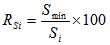 RSi  – рейтинг i-го Предложения по критерию «Приведенной стоимости»;Smin – минимальная Приведенная стоимость, предложенная Участником;Si   – Приведенная стоимость Предложения i-го участника.Приведенная стоимость = (C x Sa) x (1+R/366 x Ta) + (C x Sp) / (1+R/366 x Tp),гдеPV – приведенная стоимостьС – ценаSa – доля авансаSp – доля постоплатыTa – дней от уплаты аванса до поставкиTp – дней от поставки до постоплатыR – ставка дисконтирования (R=0,15)365 (366) – календарных дней в периоде2. Срок поставки0,05, гдеRFi – рейтинг i-го Предложения по критерию «Срок поставки»;Fmin – минимальные сроки поставки, предложенные участниками;Fi – срок поставки  Предложения i-го участника.3. Условия оплаты0,05, гдеRZi – рейтинг i-го Предложения по критерию «Условия оплаты»;Zmax – максимальный срок рассрочки платежа;Zi – условия оплаты Предложения i-го участника.При условии требований Участников процедуры авансового платежа – Рейтинг участника оценивается в «0» баллов.Итоговая стоимость Оферты без НДС, руб.______________________________________(итоговая стоимость, рублей, без НДС)кроме того НДС, руб.______________________________________(НДС по итоговой стоимости, рублей)Итого,стоимость Оферты с НДС, руб.______________________________________(полная итоговая стоимость, рублей, с НДС)Приложение №1 к исх. №_____ от «__»__2019 г. к оферте на участие в Запросе коммерческих предложений № 1277337  Полное наименование и юридический адрес Участника: Полное наименование и юридический адрес Участника: Полное наименование и юридический адрес Участника: Полное наименование и юридический адрес Участника: Полное наименование и юридический адрес Участника: Полное наименование и юридический адрес Участника: Существенные условия поставки роликов конвейера для телескопического штабельного конвейера Telestack TS850, согласно техническому заданию для нужд АО «Порт Ванино»Существенные условия поставки роликов конвейера для телескопического штабельного конвейера Telestack TS850, согласно техническому заданию для нужд АО «Порт Ванино»Существенные условия поставки роликов конвейера для телескопического штабельного конвейера Telestack TS850, согласно техническому заданию для нужд АО «Порт Ванино»Существенные условия поставки роликов конвейера для телескопического штабельного конвейера Telestack TS850, согласно техническому заданию для нужд АО «Порт Ванино»Существенные условия поставки роликов конвейера для телескопического штабельного конвейера Telestack TS850, согласно техническому заданию для нужд АО «Порт Ванино»Существенные условия поставки роликов конвейера для телескопического штабельного конвейера Telestack TS850, согласно техническому заданию для нужд АО «Порт Ванино»Существенные условия поставки роликов конвейера для телескопического штабельного конвейера Telestack TS850, согласно техническому заданию для нужд АО «Порт Ванино»Существенные условия поставки роликов конвейера для телескопического штабельного конвейера Telestack TS850, согласно техническому заданию для нужд АО «Порт Ванино»Существенные условия поставки роликов конвейера для телескопического штабельного конвейера Telestack TS850, согласно техническому заданию для нужд АО «Порт Ванино»Существенные условия поставки роликов конвейера для телескопического штабельного конвейера Telestack TS850, согласно техническому заданию для нужд АО «Порт Ванино»Существенные условия поставки роликов конвейера для телескопического штабельного конвейера Telestack TS850, согласно техническому заданию для нужд АО «Порт Ванино»Существенные условия поставки роликов конвейера для телескопического штабельного конвейера Telestack TS850, согласно техническому заданию для нужд АО «Порт Ванино»Существенные условия поставки роликов конвейера для телескопического штабельного конвейера Telestack TS850, согласно техническому заданию для нужд АО «Порт Ванино»Существенные условия поставки роликов конвейера для телескопического штабельного конвейера Telestack TS850, согласно техническому заданию для нужд АО «Порт Ванино»Существенные условия поставки роликов конвейера для телескопического штабельного конвейера Telestack TS850, согласно техническому заданию для нужд АО «Порт Ванино»ОСНОВНОЕ ПРЕДЛОЖЕНИЕ. ЛОТ №_. ПРЕДМЕТ, НОМЕНКЛАТУРА, КОЛИЧЕСТВО.ОСНОВНОЕ ПРЕДЛОЖЕНИЕ. ЛОТ №_. ПРЕДМЕТ, НОМЕНКЛАТУРА, КОЛИЧЕСТВО.ОСНОВНОЕ ПРЕДЛОЖЕНИЕ. ЛОТ №_. ПРЕДМЕТ, НОМЕНКЛАТУРА, КОЛИЧЕСТВО.ОСНОВНОЕ ПРЕДЛОЖЕНИЕ. ЛОТ №_. ПРЕДМЕТ, НОМЕНКЛАТУРА, КОЛИЧЕСТВО.ОСНОВНОЕ ПРЕДЛОЖЕНИЕ. ЛОТ №_. ПРЕДМЕТ, НОМЕНКЛАТУРА, КОЛИЧЕСТВО.ОСНОВНОЕ ПРЕДЛОЖЕНИЕ. ЛОТ №_. ПРЕДМЕТ, НОМЕНКЛАТУРА, КОЛИЧЕСТВО.ОСНОВНОЕ ПРЕДЛОЖЕНИЕ. ЛОТ №_. ПРЕДМЕТ, НОМЕНКЛАТУРА, КОЛИЧЕСТВО.ОСНОВНОЕ ПРЕДЛОЖЕНИЕ. ЛОТ №_. ПРЕДМЕТ, НОМЕНКЛАТУРА, КОЛИЧЕСТВО.ОСНОВНОЕ ПРЕДЛОЖЕНИЕ. ЛОТ №_. ПРЕДМЕТ, НОМЕНКЛАТУРА, КОЛИЧЕСТВО.ОСНОВНОЕ ПРЕДЛОЖЕНИЕ. ЛОТ №_. ПРЕДМЕТ, НОМЕНКЛАТУРА, КОЛИЧЕСТВО.ОСНОВНОЕ ПРЕДЛОЖЕНИЕ. ЛОТ №_. ПРЕДМЕТ, НОМЕНКЛАТУРА, КОЛИЧЕСТВО.ОСНОВНОЕ ПРЕДЛОЖЕНИЕ. ЛОТ №_. ПРЕДМЕТ, НОМЕНКЛАТУРА, КОЛИЧЕСТВО.ОСНОВНОЕ ПРЕДЛОЖЕНИЕ. ЛОТ №_. ПРЕДМЕТ, НОМЕНКЛАТУРА, КОЛИЧЕСТВО.ОСНОВНОЕ ПРЕДЛОЖЕНИЕ. ЛОТ №_. ПРЕДМЕТ, НОМЕНКЛАТУРА, КОЛИЧЕСТВО.ОСНОВНОЕ ПРЕДЛОЖЕНИЕ. ЛОТ №_. ПРЕДМЕТ, НОМЕНКЛАТУРА, КОЛИЧЕСТВО.ОСНОВНОЕ ПРЕДЛОЖЕНИЕ. ЛОТ №_. ПРЕДМЕТ, НОМЕНКЛАТУРА, КОЛИЧЕСТВО.АЛЬТЕРНАТИВНОЕ ПРЕДЛОЖЕНИЕ. ЛОТ №_. ПРЕДМЕТ, НОМЕНКЛАТУРА, КОЛИЧЕСТВО. УСЛОВИЯ ПОСТАВКИ ПРОДУКЦИИАЛЬТЕРНАТИВНОЕ ПРЕДЛОЖЕНИЕ. ЛОТ №_. ПРЕДМЕТ, НОМЕНКЛАТУРА, КОЛИЧЕСТВО. УСЛОВИЯ ПОСТАВКИ ПРОДУКЦИИАЛЬТЕРНАТИВНОЕ ПРЕДЛОЖЕНИЕ. ЛОТ №_. ПРЕДМЕТ, НОМЕНКЛАТУРА, КОЛИЧЕСТВО. УСЛОВИЯ ПОСТАВКИ ПРОДУКЦИИАЛЬТЕРНАТИВНОЕ ПРЕДЛОЖЕНИЕ. ЛОТ №_. ПРЕДМЕТ, НОМЕНКЛАТУРА, КОЛИЧЕСТВО. УСЛОВИЯ ПОСТАВКИ ПРОДУКЦИИАЛЬТЕРНАТИВНОЕ ПРЕДЛОЖЕНИЕ. ЛОТ №_. ПРЕДМЕТ, НОМЕНКЛАТУРА, КОЛИЧЕСТВО. УСЛОВИЯ ПОСТАВКИ ПРОДУКЦИИАЛЬТЕРНАТИВНОЕ ПРЕДЛОЖЕНИЕ. ЛОТ №_. ПРЕДМЕТ, НОМЕНКЛАТУРА, КОЛИЧЕСТВО. УСЛОВИЯ ПОСТАВКИ ПРОДУКЦИИАЛЬТЕРНАТИВНОЕ ПРЕДЛОЖЕНИЕ. ЛОТ №_. ПРЕДМЕТ, НОМЕНКЛАТУРА, КОЛИЧЕСТВО. УСЛОВИЯ ПОСТАВКИ ПРОДУКЦИИАЛЬТЕРНАТИВНОЕ ПРЕДЛОЖЕНИЕ. ЛОТ №_. ПРЕДМЕТ, НОМЕНКЛАТУРА, КОЛИЧЕСТВО. УСЛОВИЯ ПОСТАВКИ ПРОДУКЦИИАЛЬТЕРНАТИВНОЕ ПРЕДЛОЖЕНИЕ. ЛОТ №_. ПРЕДМЕТ, НОМЕНКЛАТУРА, КОЛИЧЕСТВО. УСЛОВИЯ ПОСТАВКИ ПРОДУКЦИИАЛЬТЕРНАТИВНОЕ ПРЕДЛОЖЕНИЕ. ЛОТ №_. ПРЕДМЕТ, НОМЕНКЛАТУРА, КОЛИЧЕСТВО. УСЛОВИЯ ПОСТАВКИ ПРОДУКЦИИАЛЬТЕРНАТИВНОЕ ПРЕДЛОЖЕНИЕ. ЛОТ №_. ПРЕДМЕТ, НОМЕНКЛАТУРА, КОЛИЧЕСТВО. УСЛОВИЯ ПОСТАВКИ ПРОДУКЦИИАЛЬТЕРНАТИВНОЕ ПРЕДЛОЖЕНИЕ. ЛОТ №_. ПРЕДМЕТ, НОМЕНКЛАТУРА, КОЛИЧЕСТВО. УСЛОВИЯ ПОСТАВКИ ПРОДУКЦИИАЛЬТЕРНАТИВНОЕ ПРЕДЛОЖЕНИЕ. ЛОТ №_. ПРЕДМЕТ, НОМЕНКЛАТУРА, КОЛИЧЕСТВО. УСЛОВИЯ ПОСТАВКИ ПРОДУКЦИИАЛЬТЕРНАТИВНОЕ ПРЕДЛОЖЕНИЕ. ЛОТ №_. ПРЕДМЕТ, НОМЕНКЛАТУРА, КОЛИЧЕСТВО. УСЛОВИЯ ПОСТАВКИ ПРОДУКЦИИАЛЬТЕРНАТИВНОЕ ПРЕДЛОЖЕНИЕ. ЛОТ №_. ПРЕДМЕТ, НОМЕНКЛАТУРА, КОЛИЧЕСТВО. УСЛОВИЯ ПОСТАВКИ ПРОДУКЦИИАЛЬТЕРНАТИВНОЕ ПРЕДЛОЖЕНИЕ. ЛОТ №_. ПРЕДМЕТ, НОМЕНКЛАТУРА, КОЛИЧЕСТВО. УСЛОВИЯ ПОСТАВКИ ПРОДУКЦИИАЛЬТЕРНАТИВНОЕ ПРЕДЛОЖЕНИЕ. ЛОТ №_. ПРЕДМЕТ, НОМЕНКЛАТУРА, КОЛИЧЕСТВО. УСЛОВИЯ ПОСТАВКИ ПРОДУКЦИИ(В ОТНОШЕНИИ ОСНОВНОГО ПРЕДЛОЖЕНИЯ)ПРОЧИЕ УСЛОВИЯ ПОСТАВКИ:Требования к упаковке и маркировке – в соответствии с требованиями Технического задания.Гарантийные обязательства – в соответствии с требованиями Технического задания.Прочие условия поставки, прямо или косвенно влияющие на полную приведенную стоимость – в соответствии с требованиями Технического задания.(В ОТНОШЕНИИ ОСНОВНОГО ПРЕДЛОЖЕНИЯ)ПРОЧИЕ УСЛОВИЯ ПОСТАВКИ:Требования к упаковке и маркировке – в соответствии с требованиями Технического задания.Гарантийные обязательства – в соответствии с требованиями Технического задания.Прочие условия поставки, прямо или косвенно влияющие на полную приведенную стоимость – в соответствии с требованиями Технического задания.(В ОТНОШЕНИИ ОСНОВНОГО ПРЕДЛОЖЕНИЯ)ПРОЧИЕ УСЛОВИЯ ПОСТАВКИ:Требования к упаковке и маркировке – в соответствии с требованиями Технического задания.Гарантийные обязательства – в соответствии с требованиями Технического задания.Прочие условия поставки, прямо или косвенно влияющие на полную приведенную стоимость – в соответствии с требованиями Технического задания.(В ОТНОШЕНИИ ОСНОВНОГО ПРЕДЛОЖЕНИЯ)ПРОЧИЕ УСЛОВИЯ ПОСТАВКИ:Требования к упаковке и маркировке – в соответствии с требованиями Технического задания.Гарантийные обязательства – в соответствии с требованиями Технического задания.Прочие условия поставки, прямо или косвенно влияющие на полную приведенную стоимость – в соответствии с требованиями Технического задания.(В ОТНОШЕНИИ ОСНОВНОГО ПРЕДЛОЖЕНИЯ)ПРОЧИЕ УСЛОВИЯ ПОСТАВКИ:Требования к упаковке и маркировке – в соответствии с требованиями Технического задания.Гарантийные обязательства – в соответствии с требованиями Технического задания.Прочие условия поставки, прямо или косвенно влияющие на полную приведенную стоимость – в соответствии с требованиями Технического задания.(В ОТНОШЕНИИ ОСНОВНОГО ПРЕДЛОЖЕНИЯ)ПРОЧИЕ УСЛОВИЯ ПОСТАВКИ:Требования к упаковке и маркировке – в соответствии с требованиями Технического задания.Гарантийные обязательства – в соответствии с требованиями Технического задания.Прочие условия поставки, прямо или косвенно влияющие на полную приведенную стоимость – в соответствии с требованиями Технического задания.(В ОТНОШЕНИИ ОСНОВНОГО ПРЕДЛОЖЕНИЯ)ПРОЧИЕ УСЛОВИЯ ПОСТАВКИ:Требования к упаковке и маркировке – в соответствии с требованиями Технического задания.Гарантийные обязательства – в соответствии с требованиями Технического задания.Прочие условия поставки, прямо или косвенно влияющие на полную приведенную стоимость – в соответствии с требованиями Технического задания.(В ОТНОШЕНИИ ОСНОВНОГО ПРЕДЛОЖЕНИЯ)ПРОЧИЕ УСЛОВИЯ ПОСТАВКИ:Требования к упаковке и маркировке – в соответствии с требованиями Технического задания.Гарантийные обязательства – в соответствии с требованиями Технического задания.Прочие условия поставки, прямо или косвенно влияющие на полную приведенную стоимость – в соответствии с требованиями Технического задания.(В ОТНОШЕНИИ ОСНОВНОГО ПРЕДЛОЖЕНИЯ)ПРОЧИЕ УСЛОВИЯ ПОСТАВКИ:Требования к упаковке и маркировке – в соответствии с требованиями Технического задания.Гарантийные обязательства – в соответствии с требованиями Технического задания.Прочие условия поставки, прямо или косвенно влияющие на полную приведенную стоимость – в соответствии с требованиями Технического задания.(В ОТНОШЕНИИ ОСНОВНОГО ПРЕДЛОЖЕНИЯ)ПРОЧИЕ УСЛОВИЯ ПОСТАВКИ:Требования к упаковке и маркировке – в соответствии с требованиями Технического задания.Гарантийные обязательства – в соответствии с требованиями Технического задания.Прочие условия поставки, прямо или косвенно влияющие на полную приведенную стоимость – в соответствии с требованиями Технического задания.(В ОТНОШЕНИИ ОСНОВНОГО ПРЕДЛОЖЕНИЯ)ПРОЧИЕ УСЛОВИЯ ПОСТАВКИ:Требования к упаковке и маркировке – в соответствии с требованиями Технического задания.Гарантийные обязательства – в соответствии с требованиями Технического задания.Прочие условия поставки, прямо или косвенно влияющие на полную приведенную стоимость – в соответствии с требованиями Технического задания.(В ОТНОШЕНИИ ОСНОВНОГО ПРЕДЛОЖЕНИЯ)ПРОЧИЕ УСЛОВИЯ ПОСТАВКИ:Требования к упаковке и маркировке – в соответствии с требованиями Технического задания.Гарантийные обязательства – в соответствии с требованиями Технического задания.Прочие условия поставки, прямо или косвенно влияющие на полную приведенную стоимость – в соответствии с требованиями Технического задания.(В ОТНОШЕНИИ ОСНОВНОГО ПРЕДЛОЖЕНИЯ)ПРОЧИЕ УСЛОВИЯ ПОСТАВКИ:Требования к упаковке и маркировке – в соответствии с требованиями Технического задания.Гарантийные обязательства – в соответствии с требованиями Технического задания.Прочие условия поставки, прямо или косвенно влияющие на полную приведенную стоимость – в соответствии с требованиями Технического задания.(В ОТНОШЕНИИ ОСНОВНОГО ПРЕДЛОЖЕНИЯ)ПРОЧИЕ УСЛОВИЯ ПОСТАВКИ:Требования к упаковке и маркировке – в соответствии с требованиями Технического задания.Гарантийные обязательства – в соответствии с требованиями Технического задания.Прочие условия поставки, прямо или косвенно влияющие на полную приведенную стоимость – в соответствии с требованиями Технического задания.(В ОТНОШЕНИИ ОСНОВНОГО ПРЕДЛОЖЕНИЯ)ПРОЧИЕ УСЛОВИЯ ПОСТАВКИ:Требования к упаковке и маркировке – в соответствии с требованиями Технического задания.Гарантийные обязательства – в соответствии с требованиями Технического задания.Прочие условия поставки, прямо или косвенно влияющие на полную приведенную стоимость – в соответствии с требованиями Технического задания.(В ОТНОШЕНИИ ОСНОВНОГО ПРЕДЛОЖЕНИЯ)ПРОЧИЕ УСЛОВИЯ ПОСТАВКИ:Требования к упаковке и маркировке – в соответствии с требованиями Технического задания.Гарантийные обязательства – в соответствии с требованиями Технического задания.Прочие условия поставки, прямо или косвенно влияющие на полную приведенную стоимость – в соответствии с требованиями Технического задания.(В ОТНОШЕНИИ ОСНОВНОГО ПРЕДЛОЖЕНИЯ)ПРОЧИЕ УСЛОВИЯ ПОСТАВКИ:Требования к упаковке и маркировке – в соответствии с требованиями Технического задания.Гарантийные обязательства – в соответствии с требованиями Технического задания.Прочие условия поставки, прямо или косвенно влияющие на полную приведенную стоимость – в соответствии с требованиями Технического задания.АНКЕТА УЧАСТНИКА                                                                                                                                                                                                                               АНКЕТА УЧАСТНИКА                                                                                                                                                                                                                               АНКЕТА УЧАСТНИКА                                                                                                                                                                                                                               АНКЕТА УЧАСТНИКА                                                                                                                                                                                                                               АНКЕТА УЧАСТНИКА                                                                                                                                                                                                                               АНКЕТА УЧАСТНИКА                                                                                                                                                                                                                               АНКЕТА УЧАСТНИКА                                                                                                                                                                                                                               ОБЩАЯ ИНФОРМАЦИЯ О УЧАСТНИКЕОБЩАЯ ИНФОРМАЦИЯ О УЧАСТНИКЕОБЩАЯ ИНФОРМАЦИЯ О УЧАСТНИКЕОБЩАЯ ИНФОРМАЦИЯ О УЧАСТНИКЕОБЩАЯ ИНФОРМАЦИЯ О УЧАСТНИКЕОБЩАЯ ИНФОРМАЦИЯ О УЧАСТНИКЕОБЩАЯ ИНФОРМАЦИЯ О УЧАСТНИКЕПолное наименование:Сокращенное наименование:Сокращенное наименование:ИНН:Статус:Форма собственности:Форма собственности:Банковские реквизиты:ОКПО:Юридический адрес:Почтовый адрес:Год основания предприятия  Телефон: Факс: Электронная почта: Веб-сайт: Веб-сайт:Свидетельство о внесении записи в Единый государственный реестр юридических лиц Свидетельство о внесении записи в Единый государственный реестр юридических лиц Учредители (перечислить наименования и организационно-правовую форму или Ф.И.О. всех участников (акционеров и  учредителей), чья доля в уставном капитале превышает 10%)Учредители (перечислить наименования и организационно-правовую форму или Ф.И.О. всех участников (акционеров и  учредителей), чья доля в уставном капитале превышает 10%)Фамилия, Имя и Отчество руководителя Фамилия, Имя и Отчество главного бухгалтера Фамилия, Имя и Отчество главного бухгалтера Филиалы: КОНТАКТЫ (Контакты ответственного лица Участника для получения дополнительной информации)КОНТАКТЫ (Контакты ответственного лица Участника для получения дополнительной информации)КОНТАКТЫ (Контакты ответственного лица Участника для получения дополнительной информации)КОНТАКТЫ (Контакты ответственного лица Участника для получения дополнительной информации)КОНТАКТЫ (Контакты ответственного лица Участника для получения дополнительной информации)КОНТАКТЫ (Контакты ответственного лица Участника для получения дополнительной информации)КОНТАКТЫ (Контакты ответственного лица Участника для получения дополнительной информации)Имя и фамилия:Должность:Должность:E-mail:                                                                                                                                                                                                                                                                                                                                                                  Телефон: Телефон:№п/пСроки выполнения (год и месяц начала выполнения - год и месяц фактического или планируемого окончания выполнения, для незавершенных договоров – процент выполнения)Заказчик (наименование, адрес, контактное лицо с указанием должности, контактные телефоны)Описание договора (объем и состав поставок, описание основных условий договора)Сумма договора, рублейСведения о рекламациях по перечисленным договорамИТОГО за …. годИТОГО за …. годИТОГО за …. годИТОГО за …. годхИТОГО за ….. год ИТОГО за ….. год ИТОГО за ….. год ИТОГО за ….. год хN п/пНаименование сведений <2>Малые предприятияСредние предприятияПоказатель11. <3>                     234511.Суммарная доля участия в уставном (складочном) капитале (паевом фонде) Российской Федерации, субъекта Российской Федерации, муниципальных образований, общественных и религиозных организаций (объединений), благотворительных и иных фондов в уставном (складочном) капитале (паевом фонде) указанных юридических лиц не должна превышать двадцать пять процентов (за исключением суммарной доли участия, входящей в состав активов акционерных инвестиционных фондов, состав имущества закрытых паевых инвестиционных фондов, состав общего имущества инвестиционных товариществ), процентов       не более 25       не более 25-22.Суммарная доля участия в уставном (складочном) капитале (паевом фонде) иностранных юридических лиц, процентов         не более 49         не более 49-33.Суммарная доля участия, принадлежащая одному или нескольким юридическим лицам, не являющимся субъектами малого и среднего предпринимательства, процентов         не более 49         не более 49-44.Средняя численность работников за предшествующий календарный год (определяется с учетом всех работников, в том числе работающих по договорам гражданско-правового характера или по совместительству с учетом реально отработанного времени, работников представительств, филиалов и других обособленных подразделений указанных микропредприятия, малого предприятия или среднего предприятия) за последние 3 года, человекдо 100 включительноот 101 до 250 включительноуказывается количество человек (за каждый год)44.Средняя численность работников за предшествующий календарный год (определяется с учетом всех работников, в том числе работающих по договорам гражданско-правового характера или по совместительству с учетом реально отработанного времени, работников представительств, филиалов и других обособленных подразделений указанных микропредприятия, малого предприятия или среднего предприятия) за последние 3 года, человекдо 15 - микропредприятиеот 101 до 250 включительноуказывается количество человек (за каждый год)55.Выручка от реализации товаров, работ, услуг без учета налога на добавленную стоимость или балансовая стоимость активов (остаточная стоимость основных средств и нематериальных активов) за последние 3 года, млн. рублей8002000указывается в млн. рублей (за каждый год)55.Выручка от реализации товаров, работ, услуг без учета налога на добавленную стоимость или балансовая стоимость активов (остаточная стоимость основных средств и нематериальных активов) за последние 3 года, млн. рублей120 в год - микропредприятие200066.Сведения о видах деятельности юридического лица согласно учредительным документам или о видах деятельности физического лица, внесенного в Единый государственный реестр индивидуальных предпринимателей и осуществляющего предпринимательскую деятельность без образования юридического лица, с указанием кодов ОКВЭД2 и ОКПД2---77.Сведения о производимых субъектами малого и среднего предпринимательства товарах, работах, услугах с указанием кодов ОКВЭД2 и ОКПД2---88.Сведения об участии в утвержденных программах партнерства отдельных заказчиков с субъектами малого и среднего предпринимательства                          да (нет)(в случае участия - наименование заказчика, реализующего программу партнерства)                          да (нет)(в случае участия - наименование заказчика, реализующего программу партнерства)                          да (нет)(в случае участия - наименование заказчика, реализующего программу партнерства)99.Наличие сведений о субъекте малого и среднего предпринимательства в реестре участников программ партнерства                          да (нет)(при наличии - наименование заказчика - держателя реестра участников программ партнерства)                          да (нет)(при наличии - наименование заказчика - держателя реестра участников программ партнерства)                          да (нет)(при наличии - наименование заказчика - держателя реестра участников программ партнерства)110.Наличие опыта исполнения государственных, муниципальных контрактов, гражданско-правовых договоров бюджетных учреждений либо договоров, заключенных с юридическими лицами, подпадающими под действие Федерального закона "О закупках товаров, работ, услуг отдельными видами юридических лиц"                         да (нет)(при наличии - количество исполненных контрактов и общая сумма)                         да (нет)(при наличии - количество исполненных контрактов и общая сумма)                         да (нет)(при наличии - количество исполненных контрактов и общая сумма)111.Сведения о наличии опыта производства и поставки продукции, включенной в реестр инновационной продукции                      да (нет)                      да (нет)                      да (нет)112.Сведения о наличии у субъекта малого и среднего предпринимательства статуса лица, участвующего в реализации проекта создания и обеспечения функционирования территориально обособленного комплекса (инновационного центра "Сколково")                            -                            -                            -113.Сведения о том, что руководитель, члены коллегиального исполнительного органа, главный бухгалтер субъекта малого и среднего предпринимательства не имеют судимости за преступления в сфере экономики (за исключением лиц, у которых такая судимость погашена или снята), а также о том, что в отношении указанных физических лиц не применялось наказание в виде лишения права занимать определенные должности или заниматься определенной деятельностью, связанной с деятельностью субъекта малого и среднего предпринимательства, и административное наказание в виде дисквалификации                        да (нет)                        да (нет)                        да (нет)114.Информация о наличии сведений о субъекте малого и среднего предпринимательства в реестрах недобросовестных поставщиков, предусмотренных Федеральным законом "О закупках товаров, работ, услуг отдельными видами юридических лиц" и Федеральным законом "О контрактной системе в сфере закупок товаров, работ, услуг для обеспечения государственных и муниципальных нужд"                     да (нет)                     да (нет)                     да (нет)